البيانات الشخصيةالاسم: طاهر عيد شعبان موسى تاريخ الميلاد: 6/2/1991 مالجنسية: مصرى          الوظيفة : مدرس مساعد بكلية التربية الرياضية جامعة بنها    العنوان:    الجزيرة الشرقية – الباجور - المنوفيةالرقم القومى:   29102061700931  رقم جواز السفر: A15183484رقم الهاتف :منزل(0483821644)محمول(01015454643) أو(01111445254)الحالة الاجتماعية :   أعزبالبريد الالكتروني : taher_0_00@yahoo.com                  أو tahermusa@fped.bu.edu.eg  الشهادات العلمية الحاصل عليها :- حاصل على بكالوريوس تربية رياضية ( الشعبة العامة) بتقدير جيد جدا مع مرتبة الشرف عام 2011م (من كلية التربية رياضية - جامعة بنها) - حاصل على درجة الماجستير فى التربية الرياضية جامعة طنطا 2015- حاصل على شهادة الدبلوم المهنى شعبة الاعاقة السمعية  بكلية التربية جامعة بنها عام 2014 م .- حاصل على شهادة الدبلوم الخاص فى التربية الخاصة بكلية التربية جامعة بنها عام 2015 م .- مقيد بمرحلة الدكتوراة بكلية التربية الرياضية جامعة بنها عام دراسى 2015 / 2016 .الخبرات العملية	- معيد بكلية التربية الرياضية جامعة بنها (من 2012إلى 2015) .- مدرس مساعد بكلية التربية الرياضية جامعة بنها عام دراسى 2015 / 2016 .الأبحاث العلميةعنوان رسالة الماجستير( تأثير برمجية تعليمية على مستوى اداء مهارة دفع الجلة للمعاقين سمعيا )الحاسب الآلى حاصل على الرخصة الدولية لقيادة الحاسب الآلى (ICDL) بعد حضور البرنامج التدريبى على الحاسب لمدة 66 ساعة فى كل من(Windows- It- Word- Access- Excel- power )الدورات  تم الحصول على الدورات الآتية بمركز تنمية قدرات أعضاء هيئة التدريسحلقات البحث العلمىالامان المعملىبرنامج   spssللمعاملات الاحصائية  العلميةالمواقع الالكترونيةمهارات الاتصال الفعالتم الحصول على شهادة بحضور دورة TOIFLالانشطة العلمية والمهنيةالاشتراك بمشروع ضمان الجودة والاعتمادQAAp))  الاشتراك بمشروع الجودة والاعتماد لتوصيف المقرر وتقرير المقرر بكلية التربية الرياضية – جامعه بنها.الاشتراك بمشروع    HEEPFلتطوير المناهج   بالكلية المشاركة في خدمة المجتمع من خلال الندوات والمؤتمرات التوعية 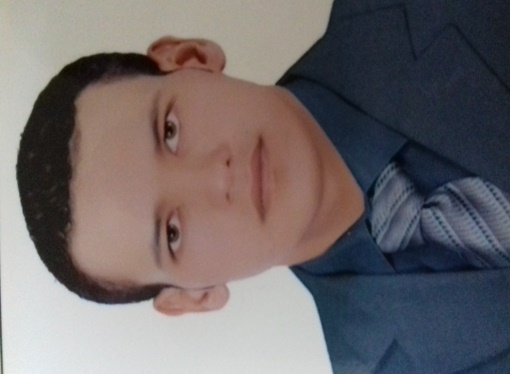 